minutes 	  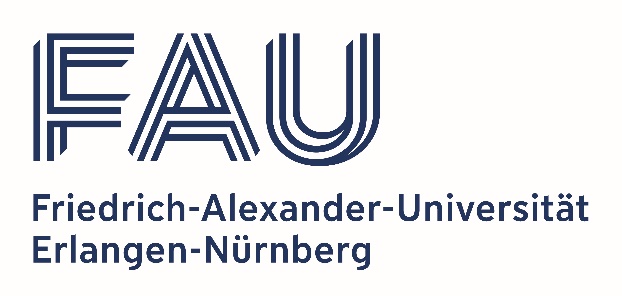 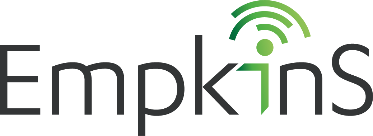 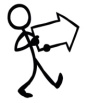 Sub project / GAP (incl. sub projects): GAP III (A02, A03, B02)Date and location: 25.04.2022, TeamsParticipants: Robert Weigel, Amelie Hagelauer, Laura Cottatellucci, Stefan Brückner, Jasmin Kolpak, Fabian Michler, Aditya Gupta, Nikita Shanin, Kenneth Mayer.Keeper of the minutes: Fabian MichlerDate and location for next meeting: 30.05.2022, TeamsNotes:topic 1 – Time planreported by Fabian Michlercontent/description:The Video shoot was successful (11.-14.-04.). This was also a good occasion to discuss joint works and experiments with other sub-projects.The completion of the Empkins Beacon V2 system (24 GHz non-miniaturized, 1-ch EMG) is still in progress (Stefan Brückner and Jasmin Kolpak). Joint measurements are scheduled for the beginning of May.LTE will build up a miniaturized 24 GHz Empkins Beacon (numbered V5) right after the V2 system is completely characterized. Therefore, a miniaturized, flexible beacon will be available still within 2022 for the use in the medical/psychological applications.tasks and responsibilities:-/-topic 2 – Progress report of subprojectsreported by every PhD student – slides are available in GAP III FAUbox foldercontent/description:A02 by Stefan Brückner:Finished the design of an adapter board to connect 1-CH EMG, 24 GHz transmitter and power supplyThis will be the first prototype of the locatable EMG sensor with wireless data transmission (proof of concept; not yet miniaturized)Next steps:Joint experiment with Jasmin Kolpak scheduled in the beginning of MayResults will be published (T-MTT or similar) with focus on the localization part A03/LTE by Jasmin Kolpak:Real-time wireless EMG data transmission and visualization achievedNext steps:Joint experiment (24 GHz beacon localization + EMG data transmission)Design of miniaturized electrodes (especially for facial EMG)A03/MNT by Aditya Gupta:Working on 60 GHz oscillatorCurrently optimizing phase noise by simulationB02 by Nikita Shanin:Work on journal paper as extension to last year’s conference paperHardware implementation to compare and evaluate different energy harvesting circuitsNext steps:Characterize fabricated circuits and compare to simulation resultsImprove system performance by using the known receiver position Consider higher frequencies (light wave power transfer) to optimize performanceB02 by Kenneth Mayer:Simulations on power transfer in MISO systems to find optimal antenna positions (2D)First numerical results obtainedNext steps:Interpretation of the resultsExtension to 3D modelConsider realistic radiation patternstasks and responsibilities:-/-topic 3 – Organizational topicscontent/description:Jasmin Kolpak:Will organize a workshop for EMG design and electrode placementInvited Prof. Roberto Merletti as specialist (emeritus, Univ. Torino, Italy)Date/location to be announcedtasks and responsibilities:-/-topics for next meetingmay be changed due to new organizer Time plan Progress report of subprojects Organizational topics